MODELOS DE DOCUMENTOSMODELO 1 - Cadastro do gestor responsável pelas admissõesMODELO 2 – Evidenciação da dotação orçamentária (art. 169, inciso I, § 1º da CF/88) – PLANILHA EM EXCEL DISPONÍVEL NO PORTAL E-CONTAS NO MÓDULO DE ATOS DE PESSOAL > PROCESSO DE ADMISSÃO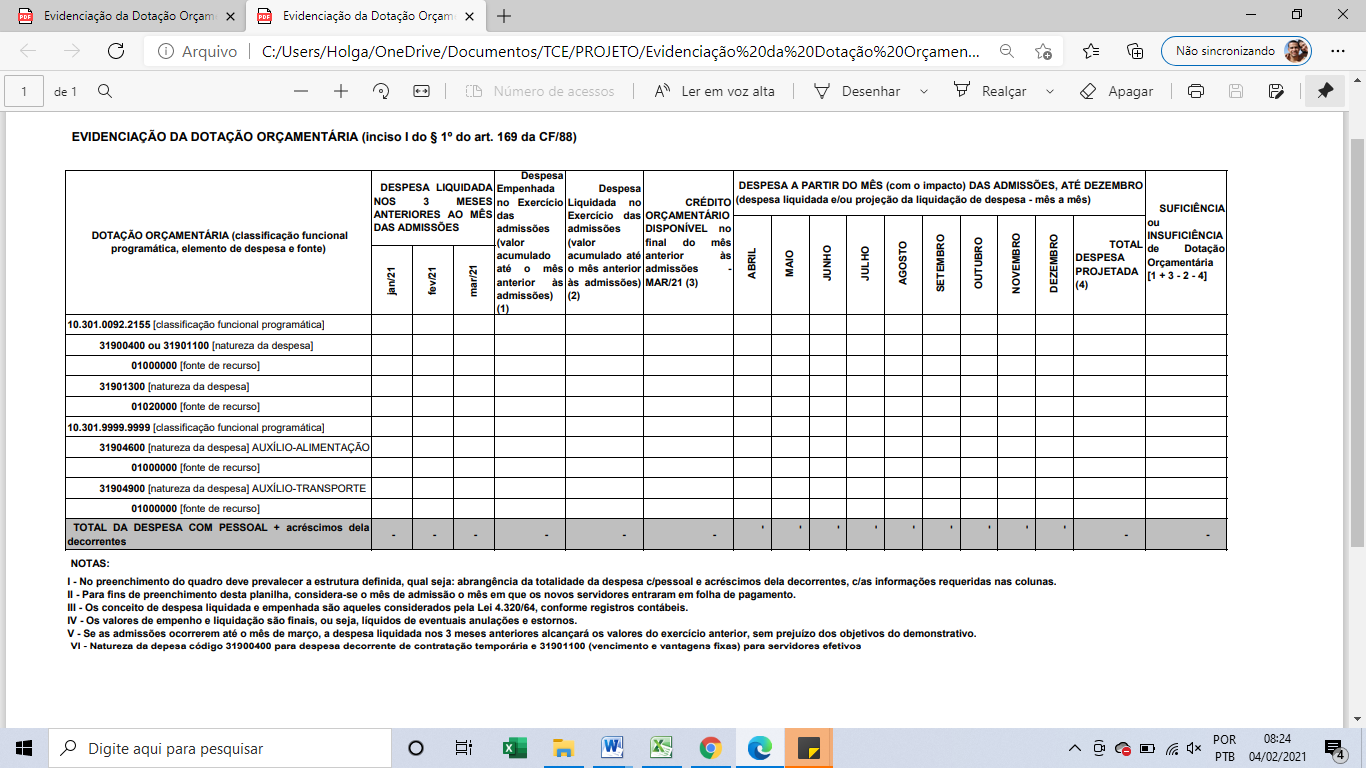 MODELO 3 – Projeção mensal com a admissão (quadro complementar da evidenciação da dotação orçamentária - inciso I do § 1º do art. 169 da CF/88) – PLANILHA EM EXCEL DISPONÍVEL NO PORTAL E-CONTAS NO MÓDULO DE ATOS DE PESSOAL > PROCESSO DE ADMISSÃO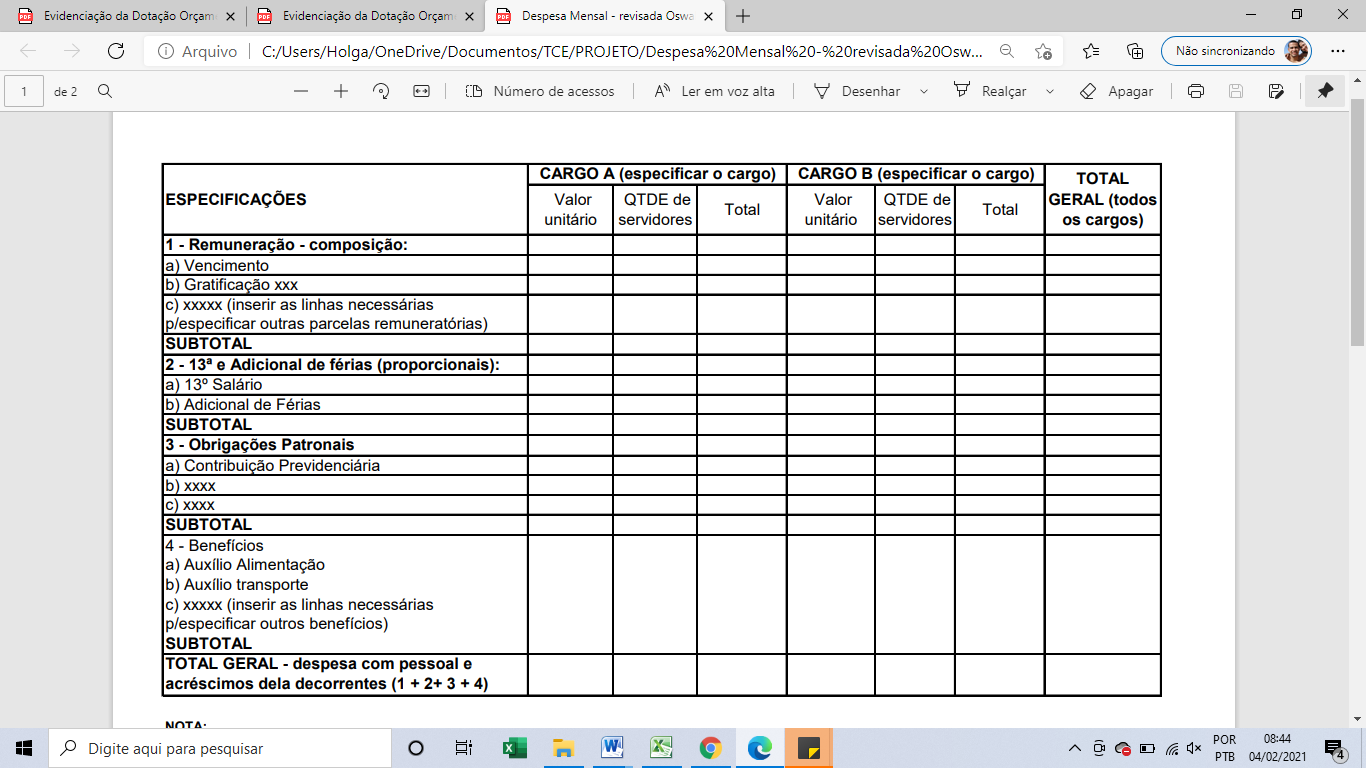 MODELO 4 – Relação de todos os aprovados e classificados no concurso públicoMODELO 5 – Relação de aprovados e classificados para vagas de Portador de Necessidade Especial no concurso público.MODELO 6 – Relação de servidores nomeados por mandado judicial, e de servidores nomeados para as vagas reservadas a PNE.MODELO 7 – Relação dos candidatos nomeados que tiveram o ato tornado sem efeito ou foram exoneradosMODELO 8 – Ocupação das vagas ofertadas no concurso em 31/12 do exercício objeto dos autos.Vagas de ampla concorrência (A)Vagas reservadas a PNE(B)Total de vagas ofertadas MODELO 9 – Relação dos servidores nomeados e aposentados, exonerados ou falecidos no período de 28/05/2020 a 31/12/2021.MODELO 10 – Relação nominal dos últimos candidatos nomeados e empossados por cargo/especialidade/zona da remessa anterior.MODELO 11 – Demonstrativo de função e vagas do processo seletivo do exercício anterior às admissão sob análiseMODELO 12 – Caso em que a situação fática que justifica a contratação temporária se tratar de déficit de pessoalMODELO 13-A – Caso em que a situação fática que justifica a contratação temporária se tratar de licença de servidor – QuantitativoMODELO 13-B – Caso em que a situação fática que justifica a contratação temporária se tratar de licença de servidor – Relação nominalMODELO 14 – Caso em que a situação fática que justifica a contratação temporária se tratar de contratação de professor visitante para UEAÓrgão/Entidade:Nome do Gestor Responsável pelas nomeações ou contrataçõesCargoCPFEndereço do órgão ou enteTelefone do Órgão Período do Mandato ou CargoE-mailDD / MM / AAAADataResponsável pela ElaboraçãoNome e AssinaturaGestor ResponsávelNome e AssinaturaNome do servidorCpfCargo/EmpregoEspecialidade (se houver)Zona, escola (se houver)ClassificaçãoNome do servidorCpfCargo/EmpregoEspecialidade (se houver)Zona, escola (se houver)ClassificaçãoNome do servidorCpfCargo/EmpregoClassificaçãoAto de AdmissãoData da Publicação do ato de admissãoPNE(marcar com x)Mandado judicial(marcar com x)Nome do servidorCpfCargo / EmpregoClassificaçãoNº do Ato de AdmissãoData da Publicação do ato de admissãoNº do Ato que tornou nomeação sem efeitoData de publicação do ato que tornou sem efeitoNº ato de exoneraçãoData de publicação do ato de exoneraçãoMandado judicialPNECota racialCargoQtd. Vagas ofertadas para ampla concorrênciaQtd. De aprovados para ampla concorrênciaQtd. De convocados/nomeados para vagas de ampla concorrênciaQtd. Vagas de ampla concorrência ocupadasQtd. Vagas de ampla concorrência a nomearCargoQtd. Vagas ofertadas no edital reservadas a PNEQtd. De aprovados de PNEQtd. De convocados/nomeados de PNEQtd. Vagas ocupadas por PNEQtd. Vagas a nomear de PNECargoQtd. Total de Vagas ofertadas (A+B)Qtd. Total de de aprovados (A+B)Qtd. Total de convocados/nomeados (A+B) Qtd. Total de vagas ocupadas (A+B)Qtd. Total de vagas a nomear (A+B)Nome do servidor nomeado CargoData da admissãoNome do servidor substituído por vacânciaCPFMatrículaCargoTipo do vínculoMotivo da vacância (aposentadoria, exoneração ou falecimento)Nº do ato que formaliza o motivo da vacânciaData de publicação do ato de vacânciaCargoEspecialidade (se houve)Zona/área (se houver)ClassificaçãoNome Nº do ato de nomeaçãoData de publicação do ato de nomeaçãoFunção temporária ofertadaQtd. De vaga ofertadaNº  do edital (caso tenha sido contratação direta, registrar tal informação em vez do nº do edital)Órgão de destino das vagasCargoQtd. Vagas criadas por leiQtd. Vagas ocupadas por servidor efetivoQtd. Vagas disponíveisTipo de licençaCargoQtd. Vagas criadas por leiQtd. Vagas ocupadas por servidor efetivoQtd. Servidores de licençaNome do servidor licenciadoCargoTipo da licençaData do início da licençaData prevista para término Nome do professorTipo do vínculoQualificação acadêmicaDisciplinas ministradas